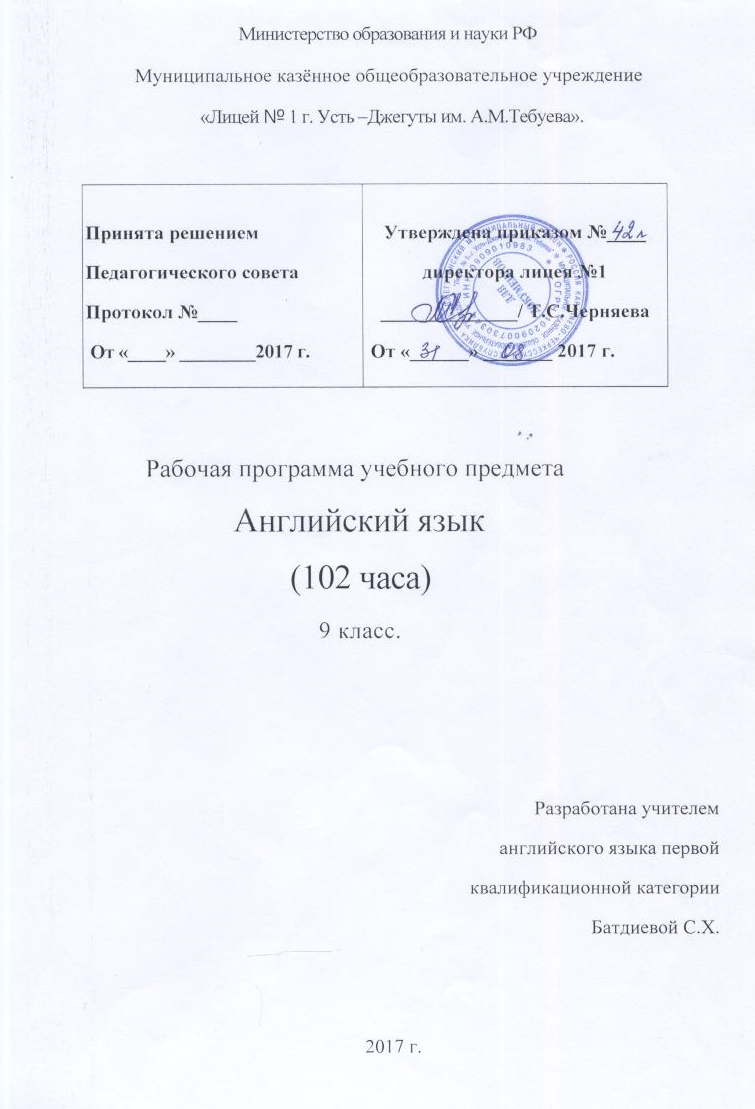 Пояснительная запискак рабочей программе по английскому языку 9 класс(«Английский в фокусе», Ваулина Ю.Е., Д. Дули, Подоляко О.Е., В. Эванс»)Рабочая программа по английскому языку составлена в соответствии с федеральным компонентом государственного стандарта общего образования. За основу рабочей программы взята  авторская программа по  английскому языку для 9 класса общеобразовательных школ В.Г.Апальков, Ю.Е.Ваулина, О.Е.Подоляко, Английский в фокусе – Москва, «Просвещение», 2015г., отвечающей требованиям федерального компонента Государственного стандарта среднего (полного) общего образования по иностранным языкам, рекомендованной Министерством образования Российской Федерации, отражающих требования к модернизации содержания обучения и методик преподавания иностранных языков на средней ступени обучения.Планирование рассчитано на 102 часа (3 учебных часа в неделю). Цели и задачи курсаВ процессе изучения английского языка согласно примерным программам реализуются следующие цели:Развитие иноязычной коммуникативной компетенции (речевой, языковой, социокультурной, компенсаторной, учебно‐познавательной):	- развитие речевой компетенции ‐ совершенствование коммуникативных умений в четырех основных видах речевой деятельности (говорении,аудировании, чтении, письме);	- развитие языковой компетенции ‐ систематизация ранее изученного материала; овладение новыми языковыми средствами в соответствии с отобранными темами и сферами общения; освоение знаний о языковых явлениях изучаемого языка, разных способах выражения мысли в родном и изучаемом языке;	- развитие социокультурной компетенции ‐ приобщение учащихся к культуре, традициям и реалиям стран/страны изучаемого иностранного языка в рамках тем, сфер и ситуаций общения, отвечающих опыту, интересам, психологическим особенностям учащихся основной школы в 9‐11 классах; формирование умений представлять свою страну, ее культуру в условиях иноязычного межкультурного общения.- обеспечить развитие личности ребёнка, его речевых способностей, внимания, мышления, памяти и воображения,-создать условия для  коммуникативно-психологической адаптации школьников к  изучаемому языку и преодоления в дальнейшем психологических барьеров в использовании иностранного языка как средства общения; -формировать лингвистические представления, развивать речевые, интеллектуальные познавательные способности школьников, а также общеучебные умения; -воспитывать дружелюбное отношение к представителям других стран.    Задачи: 1) изучить новую лексику по темам: семья, внешность, досуг и увлечения, родная страна и страна изучаемого языка, здровье и гигиена; 2)изучить грамматическое время Past continuous, Present Perfect, Present Perfect Continuous, модальные глаголы; 3)совершенствовать навыки составления письменного сообщения по темам; 4)совершенствовать навыки составления устного сообщения по темам; 5)совершенствовать техники чтения учащихся. Уровень усвоения: репродуктивно-продуктивный, творческий.Специфика учебного предметаИностранный язык перестал быть самоцелью, а рассматривается как способ познания окружающего мира и способ саморазвития.Цель обучения иностранным языкам - формирование коммуникативной компетенции, включающей в себя языковую и социокультурную компетенцию.Для достижения заявленной цели обучения учителю необходимо понимать специфику самого учебного предмета «иностранный язык», которая заключается в том, что:иностранный язык служит средством общения в типичных ситуациях;изучая иностранный язык, учащиеся овладевают средствами восприятия и выражения мыслей об уже известных им предметах, явлениях посредством нового для них языка;при изучении иностранного языка учащиеся не ставят своей целью узнавать что-то новое об окружающей их действительности, как это происходит при изучении других школьных предметов, а формулируют свое представление о культуре других стран через язык.II.	Общая характеристика учебного предметаИностранный язык (в том числе английский) входит в общеобразовательную область «Филология». Язык является важнейшим средством общения, без которого невозможно существование и развитие человеческого общества. Происходящие сегодня изменения в общественных отношениях, средствах коммуникации (использование новых информационных технологий) требуют повышения коммуникативной компетенции школьников, совершенствования их филологической подготовки. Все это повышает статус предмета «иностранный язык» как общеобразовательной учебной дисциплины. Основное назначение иностранного языка состоит в формировании коммуникативной компетенции, т.е. способности и готовности осуществлять иноязычное межличностное и межкультурное общение с носителями языка. Рабочая программа нацелена на реализацию личностно-ориентированного, коммуникативно-когнитивного, социокультурного деятельностного подхода к обучению английскому языку. В качестве интегративной цели обучения рассматривается формирование иноязычной коммуникативной компетенции, то есть способности и реальной готовности школьников осуществлять иноязычное общения и добиваться взаимопонимания с носителями иностранного языка, а также развитие и воспитание школьников средствами учебного предмета. Личностно-ориентированный подход предполагает особый акцент на социокультурной составляющей иноязычной коммуникативной компетенции. Это должно обеспечить культуроведческую направленность обучения, приобщение школьников к культуре страны/стран изучаемого языка, лучшее осознание культуры своей собственной страны, умение ее представить средствами иностранного языка, включение школьников в диалог культур.III.	Описание места предмета в учебном планеСогласно действующему в школе учебному плану, рабочая программа в седьмых классах предполагает обучение английскому языку в объеме 3 часов, всего 102 часа, продолжительностью изучения 34 учебные недели. В соответствии с этим реализуется учебная программа ««Spotlight»» для 9 класса общеобразовательных учреждений  Ю. Е. Ваулина, Дж. Дули, О.Е. Подоляко, В. Эванс.На основании примерных программ Минобрнауки РФ, содержащих требования к минимальному объему содержания образования по английскому языку,  реализуется программа  базисного уровня в  9ых классах. С учетом уровневой специфики классов выстроена система учебных занятий, спроектированы цели, задачи, ожидаемые результаты обучения.  В программе предусмотрена реализация авторских подходов, использования разнообразных форм организации учебного процесса, внедрения современных педагогических технологий.IV.	Требования к уровню подготовки обучающихсяПредметные результатыТребования к уровню подготовки учащихся  9х  классов: должны знать:    - ритмико-интонационные особенности предложений различных коммуникативных типов (утвердительное, вопросительное, отрицательное, повелительное); правильное членение предложений на смысловые группы;   -  основные значения изученных лексических единиц (слов, словосочетаний, реплик-клише речевого этикета);-  основные способы словообразования (аффиксации, словосложения, конверсии);-  основные морфологические формы и синтаксические конструкции изучаемого языка; - 	 признаки изученных грамматических явлений (видо-временных форм глаголов, модальных глаголов и их эквивалентов, артиклей, существительных, степеней сравнения прилагательных и наречий, местоимений, числительных, предлогов);-	 основные различия систем иностранного и русского/родного языков;должны уметь:   - начинать, вести/поддерживать и заканчивать различные виды диалогов в стандартных ситуациях общения, соблюдая нормы речевого этикета, при необходимости переспрашивая, уточняя;-	расспрашивать собеседника и отвечать на его вопросы, высказывая свое мнение, просьбу, отвечать на предложение собеседника согласием/отказом в пределах изученной тематики и усвоенного лексико-грамматического материала;-	рассказывать о себе, своей семье, друзьях, своих интересах и планах на будущее;- 	сообщать краткие сведения о своем городе/селе, о своей стране и странах изучаемого языка;-	описывать события/явления, передавать основное содержание, основную мысль прочитанного/услышанного, выражать свое отношение к прочитанному/услышанному, давать краткую характеристику персонажей;-	читать аутентичные тексты разных жанров и стилей преимущественно с пониманием основного содержания;-	читать несложные аутентичные тексты с полным и точным пониманием и с использованием различных приемов смысловой переработки текста (языковой догадки, выборочного перевода), а также справочных материалов; уметь оценивать полученную информацию, выражать свое мнение;-	читать аутентичные тексты с выборочным пониманием значимой/нужной/интересующей информации;-	писать поздравления, личные письма с опорой на образец с употреблением формул речевого этикета, принятых в стране/странах изучаемого языка;-	составлять план, тезисы устного или письменного сообщения; кратко излагать результаты проектной деятельности.Личностные результатыПри изучении курса «Английский в фокусе» у учащихся будут формироваться: •	доброжелательность, доверие и внимательность к людям, готовность к сотрудничеству и дружбе, оказанию помощи тем, кто в ней нуждается;•	уважение к окружающим - умение слушать и слышать партнера, признавать право каждого на собственное мнение и принимать решение с  учетом позиций всех участников.•	развитие широких познавательных интересов, инициативы и любознательности, мотивов познания и творчества, самовоспитание;•	умение учиться и способности к организации своей деятельности (планированию, контролю, оценке), будет развиваться самостоятельность, инициатива и ответственность личности как условия ее самоактуализации;•	самоуважение и эмоционально-положительного отношения к себе, готовности открыто выражать и отстаивать свою позицию, критичности к своим поступкам и умения адекватно их оценивать;•	развитие готовности к самостоятельным поступкам и действиям, принятию ответственности за их результаты;•	целеустремленность и настойчивость  в достижении целей, готовности к преодолению трудностей и жизненного оптимизма;•	умение противодействовать действиям и влияниям, представляющим угрозу жизни, здоровью и безопасности личности и общества в пределах своих возможностей.Использовать приобретенные знания и умения в практической деятельности и повседневной жизни для:•	создания целостной картины полиязычного, поликультурного мира,•	осознания места и роли родного и изучаемого иностранного языка в этом мире;•	приобщения к ценностям мировой культуры как через иноязычные источники информации, в том числе мультимедийные,•	ознакомления представителей других стран с культурой своего народа;•	осознания себя гражданином своей страны и мира.Метапредметные результаты- умение самостоятельно определять цели своего обучения, ставить и формулировать для себя новые задачи в учёбе и познавательной деятельности, развивать мотивы и интересы своей познавательной деятельности;- умение самостоятельно планировать альтернативные пути достижения целей, осознанно выбирать наиболее эффективные способы решения учебных и познавательных задач;- умение соотносить свои действия с планируемыми результатами, осуществлять контроль своей деятельности в процессе достижения результата, определять способы действий в рамках предложенных условий и требований, корректировать свои действия в соответствии с изменяющейся ситуацией;- умение оценивать правильность выполнения учебной задачи, собственные возможности её решения;-  владение основами самоконтроля, самооценки, принятия решений и осуществления осознанного выбора в учебной и познавательной деятельности;-  осознанное владение логическими действиями определения понятий, обобщения, установления аналогий и классификации на основе самостоятельного выбора оснований и критериев, установления родо-видовых связей;-  умение устанавливать причинно-следственные связи, строить логическое рассуждение, умозаключение (индуктивное, дедуктивное  и по аналогии) и выводы;-  умение создавать, применять и преобразовывать знаки и символы, модели и схемы для решения учебных и познавательных задач;- умение организовывать учебное сотрудничество и совместную деятельность с учителем и сверстниками; работать индивидуально и в группе: находить общее решение и разрешать конфликты на основе согласования позиций и учёта интересов; формулировать, аргументировать и отстаивать своё мнение;-  умение адекватно и осознанно использовать речевые средства в соответствии с задачей коммуникации: для отображения своих чувств, мыслей и потребностей, планирования и регуляции своей деятельности; владение устной и письменной речью, монологической контекстной речью;-  формирование и развитие компетентности в области использования информационно-коммуникационных технологий (далее ИКТ-компетенции);- развитие умения планировать своё речевое и неречевое поведение;- развитие коммуникативной компетенции, включая умение взаимодействовать с окружающими, выполняя разные социальные роли;-  развитие исследовательских учебных действий, включая навыки работы с информацией: поиск и выделение нужной информации, обобщение и фиксация информации;- развитие смыслового чтения, включая умение выделять тему, прогнозировать содержание текста по заголовку/ключевым словам, выделять основную мысль, главные факты, опуская второстепенные, устанавливать логическую последовательность основных фактов;- осуществление регулятивных действий самонаблюдения, самоконтроля, самооценки в процессе коммуникативной деятельности на иностранном языке.VII Описание учебно-методического и материально-технического обеспечения процесса обученияМетодическое обеспечение:1.	Федеральный компонент Государственных образовательных стандартов начального общего, основного общего и среднего (полного) образования;2.	Примерная программа основного общего образования по английскому языку. Английский язык. Содержание образования. – М.: Вентана – Граф, 2013;3.	Ваулина Ю.Е., Эванс В., Дули Дж., Подоляко О.Е. УМК «Английский в фокусе» для 9 класса. – М.: Express Publishing: Просвещение, 2014.4.	 Ваулина Ю.Е. Книга для чтения к учебнику «Spotlight» для 9 класса общеобразовательных школ/Ю.Е. Ваулина.- М: Просвещение, 2014. 5.	Ваулина Ю.Е. Рабочая тетрадь к учебнику «Spotlight» для 9 класса общеобразовательных школ/Ю.Е. Ваулина.- М: Просвещение, 2014.6.	 Ваулина Ю.Е. Сборник контрольных заданий к учебнику «Spotlight» для 9 класса общеобразовательных школ/Ю.Е. Ваулина.- М: Просвещение, 2014.7.	 Интернет-страница курса ( www.spotlightonrussia.ru)8.	 Цифровые образовательные ресурсы, CD и DVD диски к урокам.Обеспеченность материально-техническими  и информационно -техническими ресурсами:CD-проигрыватель;Ноутбук с DVD проигрывателем;Предметные интернет-ресурсы;Цифровые образовательные ресурсы.CD и DVD диски к урокамVIII Планируемые результаты изучения учебного процессаВ результате изучения английского языка ученик 9 класса должен уметь/знать:– основные значения изученных лексических единиц (слов, словосочетаний); основные способы словообразования (аффиксация, словосложение, конверсия);– особенности структуры простых и сложных предложений английского языка; интонацию различных типов коммуникативных предложений;– признаки изученных грамматических явлений (видовременных форм глаголов, модальных глаголов и их эквивалентов, артиклей, существительных, степеней сравнения прилагательных и наречий, местоимений, числительных, предлогов);– основные нормы речевого этикета (реплики‐клише, наиболее распространенную оценочную лексику), принятую в стране изучаемого языка;– роль владения иностранными языками в современном мире; особенности образа жизни, быта, культуры англоговорящих стран (всемирно известные достопримечательности, выдающиеся люди и их вклад в мировую культуру), сходство и различия в традициях своей страны и англоговорящих стран;в области говорения:– начинать, вести/поддерживать и заканчивать беседу в стандартных ситуациях общения,соблюдая нормы речевого этикета, при необходимости переспрашивая, уточняя;– расспрашивать собеседника и отвечать на его вопросы, высказывая свое мнение, просьбу, отвечать на предложение собеседника согласием/отказом, опираясь на изученную тематику и усвоенный лексико‐грамматический материал;– рассказывать о себе, своей семье, друзьях, своих интересах и планах на будущее, сообщать краткие сведения о своем городе/селе, своей стране и стране изучаемого языка; – делать краткие сообщения, описывать события/явления (в рамках изученных тем), передавать основное содержание, основную мысль прочитанного или услышанного, выражать свое отношение к прочитанному/услышанному, давать краткую характеристику персонажей;– использовать перефраз, синонимичные средства в процессе устного общения;в области аудирования:– понимать основное содержание коротких, несложных аутентичных прагматических текстов (прогноз погоды, программы теле‐ и радиопередач, объявления на вокзале/в аэропорту) и выделять значимую информацию;– понимать на слух основное содержание несложных аутентичных текстов, относящихся к разным коммуникативным типам речи (сообщение/рассказ); уметь определять тему текста, выделять главные факты, опуская второстепенные;– использовать переспрос, просьбу повторить;в области чтения:– ориентироваться в тексте на английском языке; прогнозировать его содержание по заголовку;– читать аутентичные тексты разных жанров с пониманием основного содержания (определять тему, основную мысль; выделять главные факты, опуская второстепенные; устанавливать логическую последовательность основных фактов текста);– читать несложные аутентичные тексты разных стилей с полным и точным пониманием, используя различные приемы смысловой переработки текста (языковую догадку, анализ, выборочный перевод), оценивать полученную информацию, выражать свое мнение;– читать текст с выборочным пониманием нужной или интересующей информации;в области письма:– заполнять анкеты и формуляры;– писать поздравления, личные письма с опорой на образец: расспрашивать адресата о его жизни и делах, сообщать то же самое о себе, выражать благодарность, просьбу, употребляя формулы речевого этикета, принятые в странах изучаемого языка.Региональный компонент в темах 9 классаВыдающиеся писатели КЧР.Достопримечательности КЧР/Усть-Джегуты.Времяпровождение подростков нашего лицея.Природа на Северном Кавказе.Известные спортсмены КЧР.Экологические проблемы республики.Список литературыФедеральный государственный образовательный стандарт основного общего образования. Примерные программы основного общего образования. Иностранный язык. – М.: Просвещение, 2013. – (Серия «Стандарты второго поколения»). Ваулина Ю.Е., Эванс В., Дули Дж., Подоляко О.Е. УМК «Английский в фокусе» для 9 класса. Учебник.  – М.: Express Publishing: Просвещение, 2013. Апальков В.Г. Английский язык. Рабочие программы. 5 – 9 классы («Английский в фокусе»). – М.: Express Publishing: Просвещение, 2014. Ваулина Ю.Е., Эванс В., Дули Дж., Подоляко О.Е. УМК «Английский в фокусе» для 9 класса.  Портфолио. – М.: Express Publishing: Просвещение, 2013. Ваулина Ю.Е., Эванс В., Дули Дж., Подоляко О.Е. УМК «Английский в фокусе» для 9 класса. Рабочая тетрадь.  – М.: Express Publishing: Просвещение, 2014. Пигмалион: Книга для чтения. 9 класс.  Календарно-тематическое планирование для 9-х классов№Тема урокаКол-во часовТип урокаХарактеристика деятельности учащихся или виды учебной деятельностиПланируемые результаты освоения материалаДата проведения1Инструктаж по ТБ. Повторение лексического материала, пройденного в 8 классе1Вводный ГоворениеАктуализация пройденной лексики.2Повторение грамматического материала, пройденного в 8 классе1Вводный  ПисьмоАктуализация пройденной грамматики.3Знакомство с новой лексикой по теме «Праздники»1Комбинированный  ЧтениеОсвоение страноведческого материала4Аудирование, говорение «Суеверия, приметы»1Комбинированный Говорение, аудированиеУмение высказывать беспокойство, заботу, утешение5Наречия частотности во временах Present1КомбинированныйГоворение, письмо Использование наречий частотности в предложениях.6Идиомы со словом cake 1КомбинированныйПисьмо, говорениеУмение употреблять идиомы в речи7Изучающее чтение «Шотландский Новый год» 1КомбинированныйЧтение,ГоворениеОсвоение новой лексики8Словообразование с помощью окончаний –ed-ing-;фразовый глагол turn 1КомбинированныйЧтение, письмоАктуализация пройденного грамматическогоматериала9Изучающее чтение «День памяти»1Комбинированный ГоворениеНавыки самостоятельного чтения10Песня «It`s party time»1КомбинированныйЧтение, аудированиеУмение 11Ознакомление с новыми словами по теме «Домашний обиход, мой дом1КомбинированныйЧтение, письмоУмение употреблять новые слова в разговорной речи12Аудирование «Отношения в семье» Идиомы со словом «дом»1КомбинированныйАудирование, говорениеНавыки аудирования13Наречия too, enough; Инфинитивные конструкции1Комбинированный Письмо, говорениеОсвоение пройденной грамматики на уроке14Говорение, чтение по теме «Города, деревни»1Комбинированный Письмо, говорениеУмение рассуждать на заданную тему15Правила  написания официального письма1КомбинированныйПисьмо, говорениеНавыки написания письма16Словообразование: суффиксы существительных1КомбинированныйПисьмо, говорениеОсвоение суффиксов существительных17Поисковое чтение «Резиденция премьер-министра Великобритании 1КомбинированныйЧтение, письмоНавыки изучающего чтения18Закрепление пройденного грамматического материала1Урок закреплениеПисьмоОсвоение изученного грамматического материала19Поисковое чтение «Татьянин день»1КомбинированныйГоворениеУмение высказываться по заданным темам20Составление диалогов на тему: «Праздники России»1КомбинированныйГоворение Умение поддержать диалог на заданную тему21Говорение на тему «Вымирающие животные»1Комбинированный ПисьмоУмение вести беседу на заданную тему22Повторение инфинитивных конструкций и наречий too, enough1КомбинированныйГоворение, письмоУмение употреблять пройденную лексику в речи23Подготовка к контрольной работе 1Системно-обобщающий ПисьмоКонсолидация пройденного лексико-грамматического материала24Контрольная работа по теме «Life and living»1Урок контроляПисьмоКонсолидация пройденного лексико-грамматического материала25Анализ контрольной работы1Коррекция ЗУНПисьмоКонсолидация пройденного лексико-грамматического материала 26Введение новых слов по теме «Мифы и легенды»1КомбинированныйЧтение, письмоНавыки усвоения нового материала27Аудирование и говорение по теме «Сны и кошмары»1КомбинированныйАудирование, письмоНавыки аудирования и говорения28Грамматика: времена Past; глаголы used toWould1Комбинированный Письмо, говорениеАктуализация грамматики29Модальные глаголы:Must,may, can`t1КомбинированныйПисьмо, чтениеОсвоение грамматического материала30Сочинение на тему: «Очень страшная история»1Комбинированный письмоУмение писать сочинение-описание31Закрепление грамматики: формы прошедшего времени1Комбинированный Письмо, говорениеУмение использовать фразовые глаголы в разных ситуациях32Поисковое чтение: Замок с привидениями1КомбинированныйЧтение, говорениеНавыки поискового чтения33Говорение по теме «стили в искусстве»1КомбинированныйГоворениеУмение поддержать диалог, монолог34Изучающее чтение текста: Привидения в России.1КомбинированныйАудирование, говорениеРазвитие навыков понимания основного содержания35Тренировочные упражнения по грамматике 1КомбинированныйПисьмоЗакрепление изученных тем36Введение новой лексики по теме: Современные технологии1Формирование новых ЗУНЧтение, письмоОсвоение новых лексических единиц37Чтение и аудирование «Компьютерные проблемы»1КомбинированныйЧтение, аудированиеНавыки аудирования38Формы будущего времени1Формирование новых ЗУНПисьмоОсвоение грамм-го материала39Говорение по теме «Жизнь в Интернете»1КомбинированныйЧтение, говорениеНавыки говорения и чтения по теме40Структура написания эссе с высказыванием своего мнения1КомбинированныйПисьмо, говорениеОсвоение навыков написания эссе41Повторение форм будущего времени, фразовый глагол break1Урок-закреплениеПисьмо, говорениеУмение правильно использовать грамматический материал42Поисковое чтение «Показ гаджетов на телевидении»1КомбинированныйЧтениеНавыки поискового чтения43Изучающее чтение «Электронные отходы»1комбинированный Чтение, письмоУмение работать с незнакомым текстом44Подготовка к контрольной работе 1Системно-обобщающийАудирование, говорениеКонсолидация грамматического материала45Контрольная работа по теме «Technology»1Урок-контроль ЗУНГоворение, чтениеКонсолидация грамматического материала46Анализ к/р. Говорение «Развитие роботехники в России»1Коррекция ЗУНГоворениеКонсолидация грамматического материала47Песня «Волшебники техники»1КомбинированныйПисьмоУмение использовать новые ЛЕ в речи48Обобщающий урок по пройденному материалу в четверти1Системно-обобщающийКонсолидация грамматического материала49Введение новой темы «Искусство»1Комбинированный ГоворениеАктуализация новых ЛЕ 50Аудирование и диалог на тему «Предпочтения в музыке» 1Комбинированный АудированиеНавыки диалогической речи, умение вести дискуссии51Сравнительная и превосходная степень прилагательных1Формирование новых знанийГоворение, письмоАктуализация грамматики52Говорение на тему:«Фильмы»; конструкция “would prefer”1КомбинированныйГоворение, чтениеОзнакомление с фактами о кино; усвоение граммат. материала53Правило написания рецензий по прочитанной книге1КомбинированныйПисьмоНавыки написания рецензий54Словообразование глаголов с противоположным значением, фразовый глагол run1Грамматически-ориентированный   Письмо, говорениеУмение употреблять приставки для образования глаголов55Страноведение «У. Шекспир» 1КомбинированныйЧтениеРазвитие навыков ознакомительного, поискового, изучающего чтения56Внеклассное чтение: «Венецианский купец» 1КомбинированныйЧтение, говорениеРазвитие навыков ознакомительного, поискового, изучающего чтения57Повторение степеней сравнения прилагательных 1Урок-закрепление   ПисьмоЗакрепление пройденного материала58Спотлайт в России. «Третьяковская галерея» 1КомбинированныйЧтениеРазвитие навыков ознакомительного, поискового, изучающего чтения59Обобщающий урок по теме «Искусство и литература» 1Системно-обобщающий Чтение, говорениеКонсолидация пройденного лексико-грамматического материала60Говорение на тему «Протяни руку помощи»1Формирование новых знанийЧтение, письмоУмение выбирать в тексте необходимую информацию61Аудирование и говорение на тему «Подскажите как пройти…»1КомбинированныйАудирование, говорениеУмение поддержать диалог по заданной теме67Грамматика: Пассивный залог1Формирование новых знанийПисьмо, говорениеУмение  использовать пассивный залог в речи63Каузативная форма. Возвратные местоимения1КомбинированныйПисьмо, говорениеУмение использовать каузативную форму и возвратные местоимения64Говорение на тему: «Социальная служба»1КомбинированныйГоворение, аудированиеУмение извлечь из прослушанного необходимую информацию65Описываем поездку 1КомбинированныйЧтение, письмоУмение писать о поездке с использованием сильных прилагательных66Фразовый глагол check различия ЛЕ,   словообразование существительных, трудные для различия ЛЕ1КомбинированныйПисьмоУмение использовать в речи фразовый глагол check, умение образовывать существительные с помощью окончаний hood, ity, age67Страноведение:«Добро пожаловать в Сидней» 1Комбинированный Чтение, говорениеНавыки изучающего чтения68Защита окружающей среды:«Экологический транспорт» 1КомбинированныйГоворение, чтениеРазвитие навыков понимания основного содержания69Повторение пассивного залога1КомбинированныйГоворение, письмоОсвоение пассивного залога в речи70Спотлайт в России. Московский Кремль1КомбинированныйГоворение, чтениеРазвитие навыков ознакомительного, поискового, изучающего чтения71Подготовка к контрольной работе. 1Системно-обобщающийПисьмоКонсолидация полученных знаний и навыков72Контрольная работа по теме «Town and Community»1Урок-контроль ЗУНПисьмоКонсолидация полученных знаний и навыков73Анализ контрольной работы1Коррекция знаний и умений ПисьмоКонсолидация полученных знаний и навыков74Ведение новых ЛЕ по теме «Страхи и фобии»1Формирование новых знанийГоворение, чтениеИспользование новых слов в речи75Аудирование и говорение «Звонок в службу помощи»1КомбинированныйАудирование, говорениеИзучение новых слов и выражений, умение поддержать диалог по заданной теме76Грамматика: Придаточные предложения 1го типа1Формирование новых знанийПисьмо, говорениеУмнение использовать в речи условные предложения77Придаточные предложения 2 и 3-го типа1комбинированныйПисьмо, говорениеУмение задавать вопросы в косвенной речи78Говорение на тему: «Здоровые привычки», модальные глаголы1Комбинированный Чтение, говорениеУмение вести беседу по теме, использовать модальные глаголы в речи79Правила написания письма: мнения за и против1КомбинированныйписьмоУмение писать аргументированное письмо80Фразовый глагол keep, образование глаголов от существительных и прилагательных с помощью en-1КомбинированныйПисьмо, говорение                                          Умение использовать фразовый глагол keep, образовывать глаголы от существительных81Страноведение. Опасные животные США1КомбинированныйЧтение, говорениеУмение выборочно понимать информацию, беседовать по теме82Внеклассное чтение. Защити себя1КомбинированныйЧтение, говорениеРазвитие навыков ознакомительного, поискового, изучающего чтения83Спотлайт в России. Телефон доверия1КомбинированныйЧтение, говорениеРазвитие навыков ознакомительного, поискового, изучающего чтения84Обобщающий урок по теме «Безопасность»1Системно-обобщающий Письмо, чтение, говорение85Введение новых ЛЕ по теме «Никогда не сдавайся. Вызовы»1Формирование новых знаний Говорение, письмоЗакрепление новой лексики в речи86Аудирование и говорение «Мы рискуем…»1Комбинированный Аудирование, говорение Умение поддержать диалог по теме87Грамматика: Косвенная речь1Урок формирования новых знанийПисьмо, чтениеУмение употреблять косвенную речь в речи88Закрепление грамматики: Косвенная речь1Урок-закреплениеПисьмо-говорениеОсвоение косвенной речи в речи89Говорение на тему:«Выживание в трудных условиях»1КомбинированныйГоворение, чтениеУпотребление новых ЛЕ в речи90Правило написания письма-заявления1Комбинированный   ПисьмоУмение писать письма-заявления91Косвенная речь, фразовый глагол carry,  ЛЕ трудные для различия 1КомбинированныйГоворение, письмоУмение использовать фразовый глагол carry и косвенной речи92Самостоятельная работа по теме: Косвенная речь1Урок-контрольПисьмоКонсолидация пройденного грамматического материала93Страноведение: Хелен Келлер1КомбинированныйЧтение, говорениеРазвитие навыков ознакомительного, поискового, изучающего чтения94Внеклассное чтение: Вызов Антарктике  1КомбинированныйЧтение, говорениеРазвитие навыков ознакомительного, поискового, изучающего чтения95Спотлайт в России. Выдающиеся спортсмены 1КомбинированныйЧтение, говорениеРазвитие навыков ознакомительного, поискового, изучающего чтения96Спотлайт в России. Русская деревня Шуваловка1КомбинированныйЧтение, говорениеРазвитие навыков ознакомительного, поискового, изучающего чтения97Подготовка к контрольной работе1Системно-обобщающийПисьмо Консолидация пройденного лексико-грамматического материала98Контрольная работа по теме  «Challenges»1Урок-контроль ЗУНПисьмо Консолидация пройденного лексико-грамматического материала99Анализ контрольной работы.1Коррекция знаний и уменийПисьмо Консолидация пройденного лексико-грамматического материала100Брейн-ринг по пройденным темам за 9 класс1Системно-обобщающийГоворение, письмо Консолидация пройденного лексико-грамматического материала101Говорение на тему: Мои планы на лето1КомбинированныйГоворениеУмение поддержать беседу по заданной теме102Обобщающий урок.1